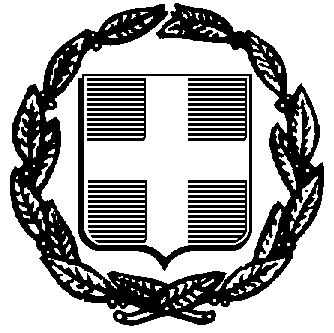 ΕΛΛΗΝΙΚΗ ΔΗΜΟΚΡΑΤΙΑ
ΝΟΜΟΣ ΗΡΑΚΛΕΙΟΥ
ΔΗΜΟΤΙΚΗ ΚΟΙΝΩΦΕΛΗΣ ΕΠΙΧΕΙΡΗΣΗ
ΠΟΛΙΤΙΣΜΟΥ - ΠΕΡΙΒΑΛΛΟΝΤΟΣ -               		
ΚΟΙΝΩΝΙΚΗΣ ΠΡΟΝΟΙΑΣ ΗΡΑΚΛΕΙΟΥ (ΔΗ.Κ.Ε.Η.)Διονυσίου 13Α, Τ.Κ. 716 01, ΗράκλειοΤηλ. 2813 409863Φαξ. 2813 409809email: dikeh@heraklion.grΠΡΟΣΚΛΗΣΗ ΥΠΟΒΟΛΗΣ ΠΡΟΣΦΟΡΑΣ (ΑΡ. 121 του Ν. 4412/2016)Αριθ. Πρωτ. 1795/24.07.2020ΠΡΟΣ: Οικονομικούς Φορείς H Δημοτική Κοινωφελής Επιχείρηση Πολιτισμού – Περιβάλλοντος - Κοινωνικής Πρόνοιας Ηρακλείου ενδιαφέρεται να αναθέσει σε οικονομικό φορέα, την προμήθεια πλαστικών καρεκλών με μπράτσα στα πλαίσια των πολιτιστικών εκδηλώσεων που υλοποιεί η Δημοτική Κοινωφελής Επιχείρηση Πολιτισμού Περιβάλλοντος και Κοινωνικής Πρόνοιας Ηρακλείου. Οι τεχνικές προδιαγραφές και ο ενδεικτικός προϋπολογισμός  εξειδικεύονται και εγκρίνονται στην με αριθμό 94/2020 απόφαση Διοικητικού Συμβουλίου (ΑΔΑ: 9ΚΛΕΟΚ6Ξ-2ΜΙ).Για την κάλυψη της δαπάνης της ανωτέρω προμήθειας έχει εκδοθεί α) η απόφαση ανάληψης υποχρέωσης και β) η βεβαίωση του Προϊσταμένου της Οικονομικής Υπηρεσίας, επί της ανωτέρω απόφασης ανάληψης υποχρέωσης, για την ύπαρξη διαθέσιμου ποσού, τη συνδρομή των προϋποθέσεων της παρ 1α του άρθρου 4 του ΠΔ 80/2016 και τη δέσμευση στα οικείο Μητρώο Δεσμεύσεων της αντίστοιχης πίστωσης με α/α ΑΑΥ Α137/2020 (ΑΔΑ: 66Ο0ΟΚ6Ξ-ΒΙ8, ΑΔΑΜ: 20REQ007076524)Διευκρινίζεται ότι το χρώμα των καρεκλών είναι σκούρο πράσινο (κωδικός χρώματος σε word office «R:0 G:102 B:0 »)Παρακαλούμε να μας αποστείλετε σχετική προσφορά για την ανωτέρω προμήθεια μέχρι την  Παρασκευή 31/07/2020 και ώρα 14.00ΓΙΑ ΤΗΝ ΔΗΚΕΗ, Η ΠΡΟΕΔΡΟΣ ΤΟΥ Δ.Σ. ΘΕΟΔΩΡΑ ΛΕΜΟΝΗ